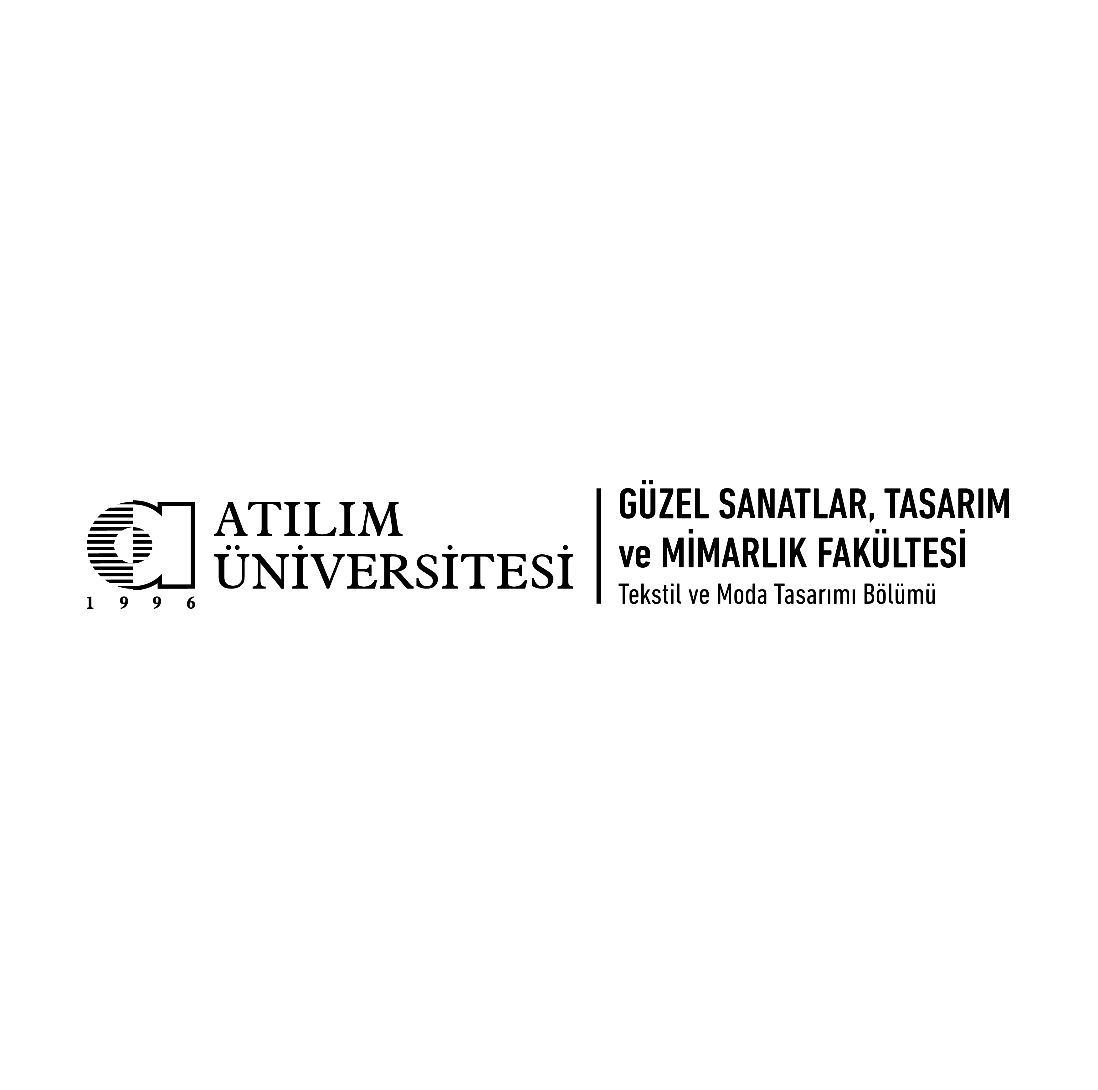 DÖNEM SONU DOSYASIDÖNEM SONU DOSYASIDÖNEM SONU DOSYASIDÖNEM SONU DOSYASI………….……/………..….. EĞİTİM ÖĞRETİM YILI         GÜZ DÖNEMİ                                       BAHAR DÖNEMİ………….……/………..….. EĞİTİM ÖĞRETİM YILI         GÜZ DÖNEMİ                                       BAHAR DÖNEMİ………….……/………..….. EĞİTİM ÖĞRETİM YILI         GÜZ DÖNEMİ                                       BAHAR DÖNEMİ………….……/………..….. EĞİTİM ÖĞRETİM YILI         GÜZ DÖNEMİ                                       BAHAR DÖNEMİDERS BİLGİLERİDERS BİLGİLERİTESLİM EDİLEN EVRAKLARTESLİM EDİLEN EVRAKLARDERSİN KODU DERS TANITIM FORMUDERSİN ADISINAV EVRAKLARI (VİZE-FİNAL)SECTIONCEVAP ANAHTARI/DEĞERLENDİRME KRİTERLERİ (VİZE-FİNAL)SINAV TÜRÜ (YAZILI/PROJE TESLİM/JÜRİ vb)SINAV YOKLAMA TUTANAKLARI (VİZE-FİNAL)DERSİ VEREN ÖĞRETİM ELEMANIDEVAM TAKİP ÇİZELGELERİTESLİM TARİHİNOT ÇİZELGELERİ  İMZADERS ÇIKTILARI ÖĞRENCİ DEĞERLENDİRME ANKET FORMLARI